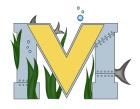 			PROJECT #2 PROPOSALNames: James MacGregorTeam Name: Team MacGregorPart A:  Project Ideas & Objectives3D print a T pipe so I can mount an acrylic air tight tube to the underwater robot for a camera to be placed in.Install a camera and lights to the front of the underwater robot and wire them to the control box.replace a broken propeller and secure the propeller guards so they don’t move as much.find a way to water proof the two light fixtures so nothing will short out.My final objectives for the underwater robot is for it to function properly in water and for it to have a functioning camera and lights for different dives; such as the Miramichi river or local ponds.Part B:  Electronic Resources.Maker bot website(Program for our 3D printer)https://www.makerbot.com/?utm_source=google&utm_medium=cpc&utm_campaign=CAN_EST_|_Brand_Core_-_D&utm_term=makerbot MATE underwater robotics websitehttps://www.marinetech.org/rov-competition-2/ Tinkercad 3Ddesign softwarehttps://www.tinkercad.com/how to install the camerahttp://www.instructables.com/id/Installing-a-reverse-camera-and-monitor/ Part C:  Materials & Designs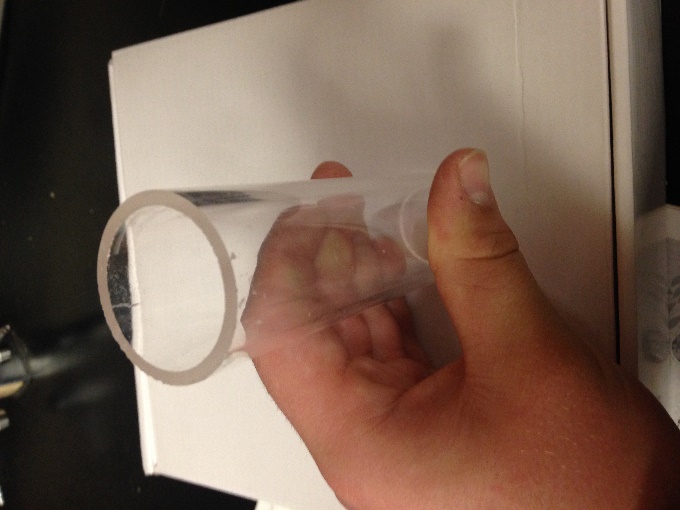 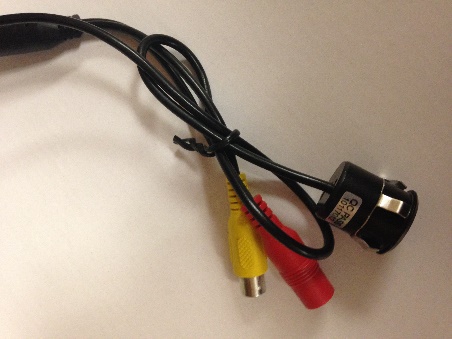 silicone sealantPVC pipeAcrylic tube with an end capCameras with LED’sElectrical wirepropeller3D printer